О Программе информационно-разъяснительной деятельности Краснояружской территориальной избирательной комиссии  в период подготовки и проведения дополнительных выборов депутата Белгородской областной Думы седьмого созываВ соответствии с постановлением Избирательной комиссии Белгородской области от 14 июня 2023 года №43/469-7 «О Программе информационно-разъяснительной деятельности Избирательной комиссии Белгородской области в период подготовки и проведения дополнительных выборов депутата Белгородской областной Думы седьмого созыва», в целях обеспечения гарантий прав граждан Российской Федерации, проживающих на территории Белгородского области, на получение полной и достоверной информации о выборах, реализации мероприятий, связанных с подготовкой и проведением дополнительных выборов депутата Белгородской областной Думы седьмого созыва, Краснояружская территориальная избирательная комиссия  постановляет:1. Утвердить Программу информационно-разъяснительной деятельности Краснояружской территориальной избирательной комиссии в период подготовки и проведения дополнительных выборов депутата Белгородской областной Думы седьмого созыва (далее – Программа) (прилагается).2. Членам Краснояружской территориальной избирательной комиссии обеспечить реализацию мероприятий Программы.3. Финансирование расходов, связанных с реализацией Программы, производится за счет средств, предусмотренных в областном бюджете на 2023 год, выделенных Краснояружской территориальной избирательной комиссии на обеспечение деятельности, в том числе на выполнение мероприятий по обучению организаторов выборов и иных участников избирательного процесса, повышению правовой культуры избирателей, на подготовку и проведение дополнительных выборов депутата Белгородской областной Думы седьмого созыва, с учетом фактического поступления средств из областного бюджета.4. Контрактному управляющему Краснояружской территориальной избирательной комиссии закупку товаров, работ, услуг для реализации мероприятий Программы осуществлять в порядке, предусмотренном законодательством Российской Федерации.5. Направить настоящее постановление в Избирательную комиссию Белгородской области.6. Разместить настоящее постановление в информационно - телекоммуникационной сети «Интернет»:- на странице Краснояружской территориальной избирательной комиссии на официальном сайте Избирательной комиссии Белгородской области;- на официальном сайте органов местного самоуправления Краснояружского района в разделе Территориальная избирательная комиссия.7. Контроль за выполнением настоящего постановления возложить на председателя Краснояружской территориальной избирательной комиссии 
М.В. Носова.ПриложениеПрограмма информационно-разъяснительной деятельности Краснояружской территориальной избирательной комиссии в период подготовки и проведения дополнительных выборов депутата Белгородской областной Думы седьмого созываВведениеС целью обеспечения гарантий прав граждан Российской Федерации, проживающих на территории Краснояружского района, на получение полной и достоверной информации о подготовке и проведении дополнительных выборов депутата Белгородской областной Думы седьмого созыва, сроках и порядке совершения избирательных действий, политических партиях, кандидатах, о законодательстве Российской Федерации, Белгородской области о выборах, а также о применении на выборах технических средств, технологии изготовления протоколов участковых избирательных комиссий об итогах голосования с машиночитаемым кодом необходима реализация комплекса соответствующих информационно-разъяснительных мероприятий.Для достижения этой цели разработана Программа информационно-разъяснительной деятельности Краснояружской территориальной избирательной комиссии в период подготовки и проведения дополнительных выборов депутата Белгородской областной Думы седьмого созыва (далее – Программа). Программа сформирована с учетом опыта проведения аналогичной работы в ходе проведения предыдущих федеральных и областных избирательных кампаний, а также практики взаимодействия с  избирательными комиссиями (далее – избирательные комиссии) по вопросам информирования участников избирательного процесса в ходе подготовки и проведения выборов в органы государственной власти и местного самоуправления в единый день голосования в Белгородской области. Основными задачами Программы являются:разработка, изготовление и распространение информационно-разъяснительных материалов, в том числе через средства массовой информации;обеспечение организаторов выборов необходимыми информационно-методическими материалами;создание эффективной системы взаимодействия с участниками реализации Программы, в особенности с избирательными комиссиями и средствами массовой информации;обеспечение эффективного расходования средств областного бюджета, выделенных на реализацию мероприятий Программы.Мероприятия Программы распределены по двум основным разделам:организационно-методические мероприятия;использование наружных средств информирования, средств массовой информации, современных информационных технологий для информирования избирателей.В рамках первого направления планируется проведение серии организационных и информационно-разъяснительных мероприятий для различных категорий участников избирательного процесса в форме семинаров, совещаний, конференций, заседаний «круглых столов», а также выставок, экскурсий, дней открытых дверей и других мероприятий. Большое внимание уделяется ведению постоянной новостной работы – проведению пресс-конференций, брифингов, интервью, подготовке и рассылке пресс-релизов в соответствии с разработанными на областном и местном уровнях медиапланами хода подготовки и проведения дополнительных выборов депутата Белгородской областной Думы седьмого созыва. Отдельное внимание уделяется обучению организаторов выборов. Частью информационно-разъяснительной деятельности является организация работы информационных центров   избирательных комиссий, освещающих ход подготовки и проведения дополнительных выборов депутата Белгородской областной Думы седьмого созыва.Значительный объем работ связан с обеспечением участковых избирательных комиссий необходимой печатной продукцией, а также с информационно-методическим обеспечением участников избирательного процесса.В рамках второго раздела перечня мероприятий Программы основное внимание уделяется разработке, изготовлению и распространению информационно-разъяснительных материалов.Предусматривается разработка и изготовление макетов информационно-разъяснительных материалов для размещения с использованием наружных средств информирования, подготовка информационных и разъяснительных аудио и видеороликов для размещения на каналах государственных и муниципальных организаций телерадиовещания.Ряд мероприятий второго раздела Программы связан с использованием современных информационных технологий для информирования избирателей, в частности информационно-телекоммуникационной сети общего пользования «Интернет» для размещения информации о ходе подготовки и проведения дополнительных выборов депутата Белгородской областной Думы седьмого созыва.Особое внимание планируется уделить информированию участников избирательного процесса через информационно-телекоммуникационную сеть общего пользования «Интернет», в том числе путем создания и регулярного наполнения специальных разделов на сайте Избирательной комиссии Белгородской области, в социальных сетях. Основные ожидаемые результаты реализации Программы:получение гражданами Российской Федерации, проживающими на территории Краснояружского района, полной и достоверной информации о подготовке и проведении дополнительных депутатов выборов Белгородской областной Думы седьмого созыва, о выдвинутых кандидатах;повышение активности граждан Российской Федерации, проживающих на территории Краснояружского района, в голосовании на дополнительных выборах депутата Белгородской областной Думы седьмого созыва;обеспечение открытости и гласности подготовки и проведения дополнительных выборов депутата Белгородской областной Думы седьмого созыва;формирование позитивного отношения в обществе к избирательной системе Российской Федерации, повышение доверия к деятельности организаторов выборов, избирательным комиссиям;использование современных информационных технологий при подготовке и проведении выборов, применение на выборах технических средств.Перечень мероприятий Программы информационно-разъяснительной деятельности Краснояружской территориальной избирательной комиссии  в период подготовки и проведения дополнительных выборов депутата Белгородской областной Думы седьмого созыва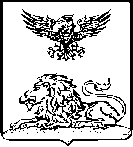 КРАСНОЯРУЖНСКАЯ ТЕРРИТОРИАЛЬНАЯИЗБИРАТЕЛЬНАЯ КОМИССИЯПОСТАНОВЛЕНИЕ28 июня 2023 года                                                                                  № 18/106-1Председатель Краснояружской территориальной избирательной комиссииМ.В. НосовСекретарь Краснояружской территориальной избирательной комиссииС.Н. ШапошниковаУТВЕРЖДЕНА постановлениемКраснояружской территориальной избирательной комиссии  от 28 июня 2023 года № 18/106-1№ ппНаименованиеИсполнителиСроки реализацииИсточник финансированияПримечание1234561. Организационно-методические мероприятия1. Организационно-методические мероприятия1. Организационно-методические мероприятия1. Организационно-методические мероприятия1. Организационно-методические мероприятия1. Организационно-методические мероприятия1.1Проведение серии организационных и информационно-разъяснительных мероприятий: семинары и совещания, конференции, заседания «круглые столы» по вопросам организации и проведения дополнительных выборов депутата Белгородской областной Думы седьмого созыва (далее – дополнительные выборы), выставки, экскурсии, встречи в трудовых коллективах, дни открытых дверей в избирательных комиссиях и другие мероприятия  Краснояружская ТИКиюнь-сентябрь 2023 г.Без затратПлан работы  Краснояружской ТИК,1.2Осуществление сотрудничества со СМИ различного уровня (областных и муниципальных) по вопросам организации и проведения дополнительных выборовКраснояружская ТИК июнь-сентябрь 2023 г.Без затрат1.3Разработка и реализация медиаплана хода подготовки и проведения дополнительных выборов Краснояружская ТИК,июнь-сентябрь 2023 г.Без затрат1.4Организация и проведение пресс-конференций, брифингов, интервью, презентаций, создание информационных поводов для публикаций в печатных периодических изданиях, выступления руководителей   Краснояружской  ТИК в социальных сетях     Краснояружская ТИК,июнь-сентябрь 2023г. (по отдельному плану)Без затратВ соответствии с разработанным медиапланом Краснояружской ТИК1.5Проведение мониторинга публикаций, выступлений, материалов о дополнительных выборах, размещенных в средствах массовой информации  Краснояружская ТИК,весь периодБез затратПланы работы Краснояружской ТИК,1.6Предварительная оценка (тестирование) информационно-разъяснительных материалов (печатных), разработанных в рамках реализации Программы (в фокус-группах)Члены и аппарат Облизбиркома (по направлениям деятельности), Краснояружская ТИК,по мере разработки макетов/эскизовБез затрат1.7Оборудование во всех участковых избирательных комиссиях дополнительных стендов с информационно-разъяснительными материалами о дополнительных выборах Краснояружская ТИКУчастковые избирательные комиссиииюль-сентябрь2023 годаОбластной бюджет1.8Обучение организаторов выборов и других участников избирательного процесса, в том числе:Члены и аппарат Облизбиркома (по направлениям деятельности), Краснояружская ТИКвторое полугодие 2023 г.Без затратПостановление Краснояружской ТИК от 15.02.2023 г. № 11/42-7 «О плане мероприятий Краснояружской территориальной избирательной комиссии по обучению организаторов выборов и иных участников избирательного процесса, повышению правовой культуры избирателей на 2023 год»»1.8.1Организация дистанционного обучения организаторов выборов на базе системы дистанционного обучения НИУ БелГУ «Пегас»Краснояружская ТИКУчастковые избирательные комиссииВесь периодБез затратНИУ БелГУ(по согласованию)1.8.2Обучение членов   Краснояружской  ТИК, участковых избирательных комиссий, резерва составов участковых избирательных комиссий  Краснояружская ТИК, участковые избирательные комиссиииюнь-сентябрь 2023 года(по отдельному плану)1.8.3Участие в семинарах, посвященных информационно-разъяснительной деятельности избирательных комиссий в период подготовки и проведения дополнительных выборов (в режиме видеоконференции)Члены и аппарат Облизбиркома (по направлениям деятельности)  Краснояружская ТИКиюнь-сентябрь 2023 года(по отдельному плану)1.8.4Участие в семинарах с председателями, секретарями Борисовской, Грайворонской, Краснояружской ТИК в базовых избирательных комиссиях Краснояружская ТИКмарт-сентябрь 2023 года(по отдельному плану)1.8.5Участие в проведении семинаров с членами контрольно-ревизионных служб в период подготовки и проведения дополнительных выборов Члены КРС Краснояружской ТИКиюнь сентябрь 2023 года(по отдельному плану)1.8.6Участие в проведении обучения бухгалтеров территориальных избирательных комиссий Председатель и бухгалтер Краснояружской ТИКиюнь-сентябрь 2023 года(по отдельному плану)1.8.7Организация и проведение семинаров с руководителями и активом местных отделений политических партий Краснояружская ТИКиюнь-сентябрь 2023 года(по отдельным планам)1.9Подготовка, издание и распространение необходимых справочных, методических, информационных и иных материаловЧлены и аппарат Облизбиркома(по направлениям деятельности)Краснояружская ТИКвесь период (по отдельному плану)Областной бюджетПостановление Облизбиркома от 14.06.2023 г. № 43/465-7 «О Тематическом плане изданий и перечне печатной продукции, изготавливаемой Избирательной комиссией Белгородской области для подготовки проведения дополнительных выборов депутата Белгородской областной Думы седьмого созыва»2.Использование наружных средств информирования, средств массовой информации, современных информационных технологий для информирования избирателей2.Использование наружных средств информирования, средств массовой информации, современных информационных технологий для информирования избирателей2.Использование наружных средств информирования, средств массовой информации, современных информационных технологий для информирования избирателей2.Использование наружных средств информирования, средств массовой информации, современных информационных технологий для информирования избирателей2.Использование наружных средств информирования, средств массовой информации, современных информационных технологий для информирования избирателей2.Использование наружных средств информирования, средств массовой информации, современных информационных технологий для информирования избирателей2.1Распространение информационно-разъяснительных материалов, в том числе и наружных, к дополнительным выборам Краснояружская ТИКучастковые избирательные комиссиииюль 2023 г.Без затрат 2.2Направление информационно-разъяснительных материалов для размещения в участковые избирательные комиссии Краснояружского районаКраснояружская ТИКпо мере изготовленияБез затратПодготовка рекомендательного письма в УИК об использовании материалов2.3Информирование избирателей через межрайонную газету «Наша Жизнь», сетевое издание «НашаЖизнь31» и страницы Краснояружской ТИК в социальных сетях Краснояружская ТИКиюнь-сентябрь 2023 года Без затратПодготовка примерного графика разработки и размещения материалов(по отдельному медиаплану)2.4Создание постоянной рубрики «Выборы-2023» в межрайонной газете «Наша Жизнь» и сетевом издании «НашаЖизнь31»Краснояружская ТИКредакция газеты «Наша Жизнь»июнь-сентябрь2023 годаБез затрат2.5Проведение информационно-разъяснительных бесед с избирателями при вручении им приглашений на ознакомление со списками избирателей, для участия в голосовании в каждой семье, в каждом доме, каждой квартиреУчастковые избирательные комиссииавгуст-сентябрь2023 г.Без затрат2.6Организация работы по разъяснению законодательства о выборах и процедур голосования для различных категорий участников избирательного процесса, в том числе на базе ТИК, учреждений образования и культуры, библиотек, в клубах избирателей, молодых и будущих избирателейКраснояружская ТИК, учреждения культуры, образования (по согласованию)июнь-сентябрь2023 годаБез затрат2.7Размещение информационно-разъяснительных материалов в информационно-телекоммуникационной сети «Интернет»: в   социальных сетях, на официальном сайте органов местного самоуправления Краснояружского районаКраснояружская ТИКадминистрация Краснояружского районаВесь период 2022 г.Без затрат3. Мероприятия по информированию избирателей о возможности включения в список избирателей и голосования по месту нахождения3. Мероприятия по информированию избирателей о возможности включения в список избирателей и голосования по месту нахождения3. Мероприятия по информированию избирателей о возможности включения в список избирателей и голосования по месту нахождения3. Мероприятия по информированию избирателей о возможности включения в список избирателей и голосования по месту нахождения3. Мероприятия по информированию избирателей о возможности включения в список избирателей и голосования по месту нахождения3. Мероприятия по информированию избирателей о возможности включения в список избирателей и голосования по месту нахождения3.1Распространение обучающих материалов для организаторов выборов о порядке подачи заявления о включении избирателя в список избирателей по месту нахождения на дополнительных выборах Краснояружская ТИКУчастковые избирательные комиссиииюнь-сентябрь 2023 г.Без затрат3.2Участие в обучающих семинарах с практическими занятиями для членов территориальных избирательных комиссий, участковых избирательных комиссий, сотрудников МФЦ, посвященных порядку подачи заявления о включении избирателя в список избирателей по месту нахождения на дополнительных выборах Краснояружская ТИК,  «Многофункциональный центр по предоставлению государственных и муниципальных услуг» (по согласованию)июнь-сентябрь 2022 г.Без затрат3.3Размещение информационных аудио- и видеороликов о возможности голосования по месту пребывания избирателей, о сроках, способах и местах подачи заявлений в социальных сетях на страницах Краснояружской ТИККраснояружская ТИК,июнь-сентябрь 2023 г.Без затрат3.4Консультации граждан, обратившихся на «горячую линию» связи с избирателями, по порядку подачи заявления о включении избирателя в список избирателей по месту нахождения на дополнительных выборах Краснояружская ТИК,июнь-сентябрь 2023 г.Без затрат3.5Распространение информационных материалов  по порядку подачи заявления о включении избирателя в список избирателей по месту нахождения на дополнительных выборах Краснояружская ТИК,участковые избирательные комиссиииюнь-сентябрь 2023 г.Без затратВ соответствии с медиапланом3.6Организация и проведение информационных семинаров с представителями общественных объединений (обществ инвалидов, волонтеров, профсоюзов, советов ветеранов) по порядку подачи заявления о включении избирателя в список избирателей по месту нахождения на дополнительных выборах Краснояружская ТИК,июнь-сентябрь 2023 г.Без затрат4. Использование современных информационных технологий4. Использование современных информационных технологий4. Использование современных информационных технологий4. Использование современных информационных технологий4. Использование современных информационных технологий4. Использование современных информационных технологий4.1Информационное сопровождение использования машиночитаемого кода (QR-кода) при составлении итоговых протоколов участковых избирательных комиссийКраснояружская ТИК, участковые избирательные комиссии июнь-сентябрь 2023 г.Без затрат4.2Информационное сопровождение организации и осуществления видеонаблюдения в Краснояружской ТИК, на избирательных участках Краснояружского района при проведении дополнительных выборов Краснояружская ТИК, участковые избирательные комиссиииюнь-сентябрь 2023 г.Без затрат